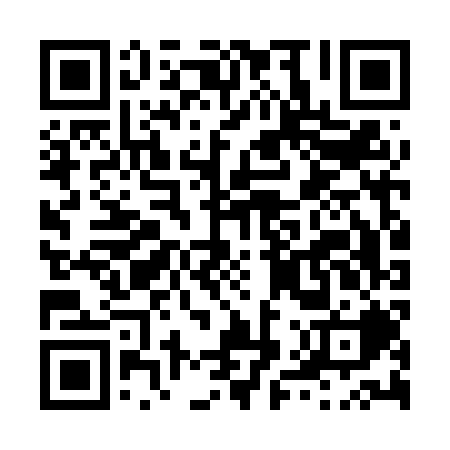 Ramadan times for Monte Patria, ChileMon 11 Mar 2024 - Wed 10 Apr 2024High Latitude Method: NonePrayer Calculation Method: Muslim World LeagueAsar Calculation Method: ShafiPrayer times provided by https://www.salahtimes.comDateDayFajrSuhurSunriseDhuhrAsrIftarMaghribIsha11Mon6:206:207:421:545:248:058:059:2112Tue6:216:217:421:535:248:048:049:2013Wed6:226:227:431:535:238:038:039:1914Thu6:236:237:441:535:228:018:019:1715Fri6:246:247:441:535:228:008:009:1616Sat6:246:247:451:525:217:597:599:1517Sun6:256:257:461:525:207:587:589:1418Mon6:266:267:461:525:207:577:579:1219Tue6:266:267:471:515:197:557:559:1120Wed6:276:277:481:515:187:547:549:1021Thu6:286:287:481:515:177:537:539:0822Fri6:296:297:491:505:177:527:529:0723Sat6:296:297:491:505:167:507:509:0624Sun6:306:307:501:505:157:497:499:0525Mon6:316:317:511:505:147:487:489:0326Tue6:316:317:511:495:137:477:479:0227Wed6:326:327:521:495:137:457:459:0128Thu6:336:337:531:495:127:447:449:0029Fri6:336:337:531:485:117:437:438:5830Sat6:346:347:541:485:107:427:428:5731Sun6:356:357:541:485:097:417:418:561Mon6:356:357:551:475:097:397:398:552Tue6:366:367:561:475:087:387:388:533Wed6:366:367:561:475:077:377:378:524Thu6:376:377:571:475:067:367:368:515Fri6:386:387:581:465:057:357:358:506Sat6:386:387:581:465:057:337:338:497Sun5:395:396:5912:464:046:326:327:488Mon5:395:396:5912:454:036:316:317:469Tue5:405:407:0012:454:026:306:307:4510Wed5:415:417:0112:454:016:296:297:44